T.CSİLVAN MESLEK YÜKSEKOKULU2023-2024 BAHAR DÖNEMİ ÇOCUK GELİŞİM BÖLÜMÜ ÇOCUK GELİŞİM PROGRAMI VİZE SINAV TARİHLERİ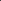 NOT1) Sınavlara öğrenci kimliklerinizi getiriniz.2) Atatürk İlkeleri ve İnkılap Tarihi-II, Türk Dili-II ve Yabancı Dil-II dersleri belirtilen gün ve saatte ONLINE SINAV şeklinde olacaktır.ÇOCUK GELİŞİM PROGRAMI VİZE SINAV PROGRAMIÇOCUK GELİŞİM PROGRAMI VİZE SINAV PROGRAMIÇOCUK GELİŞİM PROGRAMI VİZE SINAV PROGRAMIÇOCUK GELİŞİM PROGRAMI VİZE SINAV PROGRAMIÇOCUK GELİŞİM PROGRAMI VİZE SINAV PROGRAMITARİHSINIFSINIF2.SINIF2.SINIFDERS ADISaatDERS ADISaat22/04/2024PazartesiÇocuk Edebiyatı ve Medya10:00-10:4522/04/2024PazartesiÖğrenme Öğretme Tekniği- II11:00-11:3023/04/2024Salı24/04/2024ÇarşambaÇocuk ve Çevre10:00-10:4524/04/2024ÇarşambaÇocuk Hakları ve Koruma11:00-11:3024/04/2024ÇarşambaÇocuk Beslenmesi 12:00-12:3024/04/2024ÇarşambaÇocuk ve Müzik12:40-13:2024/04/2024ÇarşambaAtatürk İlkeleri ve İnkılap Tarihi-II18:0025/04/2024PerşembeÇocuk Gelişim-II11:00-11:30Çocuk ve Drama13:00-13:3025/04/2024PerşembeÇocuk Gelişim-II11:00-11:30Özel Eğitimde Uygulama-II14:00-14:3025/04/2024PerşembeÖzel Eğitim-II12:10-12:50Özel Eğitimde Uygulama-II14:00-14:3025/04/2024PerşembeÖzel Eğitim-II12:10-12:50Özel Eğitimde Araç Gereç Geliştirme 14:30-15:0025/04/2024PerşembeÖzel Gereksinimli Çocuklar ve Eğitimleri  13:40-14:10Özel Eğitimde Araç Gereç Geliştirme 14:30-15:0026/04/2024CumaTürk Dili-IIYabancı Dil-II15:0018:00Aile Eğitimi10:00-10:4526/04/2024CumaTürk Dili-IIYabancı Dil-II15:0018:00Meslek Etiği11:00-11:3026/04/2024CumaTürk Dili-IIYabancı Dil-II15:0018:00Araştırma Yöntem ve Teknikleri  12:00-12:3026/04/2024CumaTürk Dili-IIYabancı Dil-II15:0018:00Seminer12:40-13:20